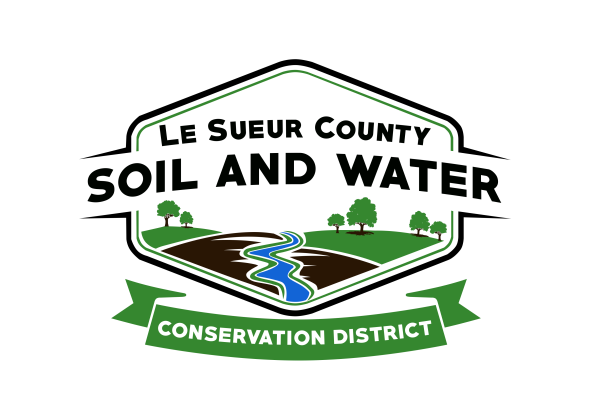 Le Sueur County Soil & Water Conservation DistrictLe Sueur County SWCD 	Tel. (507) 357-4879 Ext. 3181 W Minnesota St                                            Website: www.lesueurswcd.orgLe Center, MN 56057                        Minutes from September 10, 2019 regular meeting of the Le Sueur County SWCD Board of Supervisors.  Le Sueur County SWCD building, Le Center, MN.Meeting was called to order by Chairman Struck at 9:00 a.m.Members present:	Chairman, Jim Struck			Vice-Chairman, Greg Entinger			Secretary, Earle Traxler			Treasurer, Cletus Gregor			PR&I, Glendon BraunOthers present:	District Manager, Mike Schultz			District Technician, Joe Jirik			Ditch Specialist, Nik Kadel			Farm Bill Technician, Karl Schmidtke			Program Specialist, Sue PrchalThe Pledge of Allegiance was recited.Secretary’s report was read and approved.Treasurer’s report was read.  Motion by Braun, second by Entinger to approve as read and to pay bills.Affirmative:  AllOpposed:  NoneMotion carriedMotion by Traxler, second by Entinger to pay cost-share contract #JG-2019-2 for Le Sueur County Highway Department in the amount of $24,918.00 for a riprap chute. Affirmative:  AllOpposed:  NoneMotion carriedMotion by Traxler, second by Gregor to pay cost-share contract #JG-2019-1 for Martin Blaschko in the amount of $7650.00 for a grade stabilization structure.Affirmative:  AllOpposed:  NoneMotion carriedMotion by Entinger, second by Gregor to encumber $36,708.30 for Dean Koppelman cost-share contract #JG-2018-1W for a wetland enhancement.Affirmative:  AllOpposed:  NoneMotion carriedMotion by Gregor, second by Entinger to extend the janitor, Dawn Ruhland’s, contract for another year, which will now end on 9-30-2020.Affirmative:  AllOpposed:  NoneMotion carriedThere will be a TSA meeting on Tuesday, September 17, 2019.Motion by Entinger, second by Traxler to enter into agreement with Frontier Precision for a survey app.Affirmative:  AllOpposed:  NoneMotion carriedMotion by Entinger, second by Traxler to increase the SWCD rate for county ditch work to $45/hour.  The current rate is $25/hour which was set at the time the SWCD took over the county ditch duties.Affirmative:  AllOpposed:  NoneMotion carriedStaff met with Sibley SWCD staff and Environmental Services staff to discuss a cover crop grant request to the State of MN.BWSR academy will be held October 29-31, 2019.Mike discussed CWF grants for Lake Washington $310,000; CD61 storage and treatment $215,000; and 10 side inlets $80,000.1W1P was discussed.Vouchers were reviewed and filled out.There being no further business, meeting adjourned at 10:30 am._________________                                  _____________________________________________Date					District Secretary